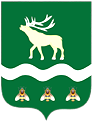 Российская Федерация Приморский крайДУМА ЯКОВЛЕВСКОГО МУНИЦИПАЛЬНОГО ОКРУГАПРИМОРСКОГО КРАЯРЕШЕНИЕ26 декабря  2023 года                  с. Яковлевка                               № 209 - НПАО Положении о размерах и условиях оплаты труда муниципальных служащих органов местного самоуправления Яковлевского муниципального округаВ соответствии с Федеральным законом от 06.10.2003 № 131-ФЗ «Об общих принципах организации местного самоуправления в Российской Федерации», Законом Приморского края от 05.12.2022 № 247-КЗ «О Яковлевском муниципальном округе Приморского края», Уставом Яковлевского муниципального округа, в связи с созданием Яковлевского муниципального округа и необходимостью формирования нормативной правовой базы Яковлевского муниципального округа, Дума Яковлевского муниципального округа РЕШИЛА:1. Утвердить Положение о размерах и условиях оплаты труда муниципальных служащих органов местного самоуправления Яковлевского муниципального округа (прилагается).2. Признать утратившими силу: - решение Думы Яковлевского муниципального района от 25.06.2013 № 885-НПА «О Положении о размерах и условиях оплаты труда муниципальных служащих органов местного самоуправления Яковлевского муниципального района»;- решение Думы Яковлевского муниципального района от 08.10.2013 № 12-НПА «О внесении изменения в Положение о размерах и условиях оплаты труда муниципальных служащих органов местного самоуправления Яковлевского муниципального района»; - решение Думы Яковлевского муниципального района от 25.03.2014 № 103-НПА «О внесении изменений в Положение о размерах и условиях оплаты труда муниципальных служащих органов местного самоуправления Яковлевского муниципального района»; - решение Думы Яковлевского муниципального района от 30.09.2014 № 158-НПА «О внесении изменения в Положение о размерах и условиях оплаты труда муниципальных служащих органов местного самоуправления Яковлевского муниципального района»; - решение Думы Яковлевского муниципального района от 03.10.2017 № 603-НПА «О внесении изменения в Положение о размерах и условиях оплаты труда муниципальных служащих органов местного самоуправления Яковлевского муниципального района»; - решение Думы Яковлевского муниципального района от 26.12.2017 № 668-НПА «О внесении изменения в Положение о размерах и условиях оплаты труда муниципальных служащих органов местного самоуправления Яковлевского муниципального района»; - решение Думы Яковлевского муниципального района от 29.05.2018 № 733-НПА «О внесении изменения в Положение о размерах и условиях оплаты труда муниципальных служащих органов местного самоуправления Яковлевского муниципального района»; - решение Думы Яковлевского муниципального района от 26.10.2018 № 18-НПА «О внесении изменения в Положение о размерах и условиях оплаты труда муниципальных служащих органов местного самоуправления Яковлевского муниципального района»; - решение Думы Яковлевского муниципального района от 25.12.2018 № 44-НПА «О внесении изменения в Положение о размерах и условиях оплаты труда муниципальных служащих органов местного самоуправления Яковлевского муниципального района»; - решение Думы Яковлевского муниципального района от 19.02.2019 № 65-НПА «О внесении изменений в раздел 2 приложения 7 к Положению о размерах и условиях оплаты труда муниципальных служащих органов местного самоуправления Яковлевского муниципального района»;- решение Думы Яковлевского муниципального района от 26.12.2019 № 198-НПА «О внесении изменения в Положение о размерах и условиях оплаты труда муниципальных служащих органов местного самоуправления Яковлевского муниципального района»; - решение Думы Яковлевского муниципального района от 27.04.2021 № 411-НПА «О внесении изменения в Положение о размерах и условиях оплаты труда муниципальных служащих органов местного самоуправления Яковлевского муниципального района»; - решение Думы Яковлевского муниципального района от 28.09.2021 № 460-НПА «О внесении изменений в Положение о размерах и условиях оплаты труда муниципальных служащих органов местного самоуправления Яковлевского муниципального района»; - решение Думы Яковлевского муниципального района от 27.09.2022 № 581-НПА «О внесении изменения в Положение о размерах и условиях оплаты труда муниципальных служащих органов местного самоуправления Яковлевского муниципального района»; - решение Думы Яковлевского муниципального района от 01.12.2022 № 610-НПА «О внесении изменения в приложение 7 к Положению о размерах и условиях оплаты труда муниципальных служащих органов местного самоуправления Яковлевского муниципального района»;- решение Думы Яковлевского муниципального округа от 18.07.2023 № 47-НПА «О внесении изменения в Положение о размерах и условиях оплаты труда муниципальных служащих органов местного самоуправления Яковлевского муниципального района»; - решение Думы Яковлевского муниципального округа от 26.09.2023 № 101-НПА «О внесении изменения в Положение о размерах и условиях оплаты труда муниципальных служащих органов местного самоуправления Яковлевского муниципального района»;- решение Думы Яковлевского муниципального округа от 28.11.2023 № 166-НПА «О внесении изменения в Положение о размерах и условиях оплаты труда муниципальных служащих органов местного самоуправления Яковлевского муниципального района». 3. Настоящее решение вступает в силу после его официального опубликования и распространяется на правоотношения, возникшие с 1 января 2024 года.4. Опубликовать настоящее решение в газете «Сельский труженик» и разместить на официальном сайте Яковлевского муниципального округа в информационно-телекоммуникационной сети «Интернет».Председатель Думы Яковлевскогомуниципального округа                                                              Е.А. ЖивотягинГлава Яковлевскогомуниципального округа                                                               А.А. КоренчукПриложениеУТВЕРЖДЕНО
решением Думы Яковлевскогомуниципального округаот  26 декабря 2023 года № 209 - НПАПоложениео размерах и условиях оплаты труда муниципальных служащих органов местного самоуправления Яковлевского муниципального округаСтатья 1. Общие положения1. Настоящее Положение о размерах и условиях оплаты труда муниципальных служащих органов местного самоуправления Яковлевского муниципального округа (далее - Положение) разработано в соответствии с Федеральным законом от 02.03.2007 № 25-ФЗ «О муниципальной службе в Российской Федерации», Законом Приморского края от 04.06.2007 № 82-КЗ «О муниципальной службе в Приморском крае» и определяет размеры и условия оплаты труда муниципальных служащих органов местного самоуправления Яковлевского муниципального округа.Статья 2. Денежное содержание муниципального служащего1. Оплата труда муниципального служащего, замещающего должность муниципальной службы в органе местного самоуправления Яковлевского муниципального округа, (далее – муниципальный служащий) производится в виде денежного содержания, которое состоит из должностного оклада муниципального служащего в соответствии с замещаемой им должностью муниципальной службы (далее - должностной оклад), а также из ежемесячных и иных дополнительных выплат.2. Размер должностного оклада муниципального служащего устанавливается согласно приложению 1 к настоящему Положению.3. К ежемесячным и иным дополнительным выплатам относятся:1) ежемесячная надбавка к должностному окладу за выслугу лет на муниципальной службе;2) ежемесячная надбавка к должностному окладу за особые условия муниципальной службы;3) ежемесячная процентная надбавка к должностному окладу за работу со сведениями, составляющими государственную тайну в размерах и порядке, определяемых постановлением Правительства Российской Федерации от 18.09.2006 № 573 «О предоставлении социальных гарантий гражданам, допущенным к государственной тайне на постоянной основе, и сотрудникам структурных подразделений по защите государственной тайны»;4) премии за выполнение особо важных и сложных заданий;5) ежемесячное денежное поощрение;6) единовременная выплата при предоставлении ежегодного оплачиваемого отпуска и материальная помощь, выплачиваемые за счет средств фонда оплаты труда муниципальных служащих.4. Установленные настоящим Положением должностные оклады муниципальных служащих могут изменяться на величину и в сроки, устанавливаемые законодательством Российской Федерации, Приморского края, и (или) на коэффициент индексации, устанавливаемый решением Думы Яковлевского муниципального округа о бюджете Яковлевского муниципального округа на очередной финансовый год и плановый период в зависимости от размера норматива формирования расходов на содержание органов местного самоуправления, установленного Правительством Приморского края.Данный коэффициент индексации может быть установлен иным решением Думы округа до утверждения бюджета округа на очередной финансовый год и плановый период.При установлении размеров должностных окладов по должностям муниципальной службы их размеры подлежат округлению до целого рубля в сторону увеличения.5. Размер и порядок выплаты надбавки к должностному окладу за выслугу лет на муниципальной службе устанавливаются согласно приложению 2 к настоящему Положению.6. Размер и порядок выплаты надбавки за особые условия муниципальной службы устанавливаются согласно приложению 3 к настоящему Положению.7. Размер и порядок выплаты ежемесячной процентной надбавки к должностному окладу за работу со сведениями, составляющими государственную тайну, выплачивается в размерах, установленных законодательством Российской Федерации.8. Порядок выплаты премии за выполнение особо важных и сложных заданий устанавливается согласно приложению 4 к настоящему Положению.9. Размер и порядок ежемесячного денежного поощрения муниципального служащего устанавливается согласно приложению 5 к настоящему Положению.10. Размер и порядок единовременной выплаты при предоставлении ежегодного оплачиваемого отпуска, материальной помощи устанавливается согласно приложению 6 к настоящему Положению.11. На денежное содержание (должностной оклад и ежемесячные и иные дополнительные выплаты) лицам, замещающим должности муниципальной службы, начисляются районный коэффициент и процентная надбавка к заработной плате за работу в местностях с особыми климатическими условиями, установленные законодательством Российской Федерации.	12. При расторжении трудового договора с муниципальным служащим в связи с ликвидацией органа местного самоуправления либо сокращением штата работников органа местного самоуправления муниципальному служащему предоставляются гарантии, установленные трудовым законодательством.	13. При совмещении должностей, увеличении объема работы надбавки начисляются в соответствии с трудовым законодательством Российской Федерации.Статья 3. Фонд оплаты труда1. Фонд оплаты труда муниципальных служащих формируется с учетом предельных нормативов, установленных настоящей статьей, и включает в себя средства на выплату (в расчете на год):1) должностных окладов, установленных с соблюдением требований приложения 1 к настоящему Положению;2) ежемесячного денежного поощрения в размере 36 должностных окладов;3) ежемесячной надбавки к должностному окладу за выслугу лет в размере 3 должностных окладов;4) ежемесячной надбавки к должностному окладу за особые условия муниципальной службы в размере 15 должностных окладов;5) ежемесячной надбавки за работу со сведениями, составляющими государственную тайну, в размере 1,5 должностного оклада;6) премий за выполнение особо важных и сложных заданий в размере 4 должностных окладов;7) единовременной выплаты при предоставлении ежегодного оплачиваемого отпуска и материальной помощи в размере 3 должностных окладов;8) средств на выплату районного коэффициента и процентной надбавки к заработной плате за работу в местностях с особыми климатическими условиями, установленных законодательством Российской Федерации.2. Представитель нанимателя (работодатель) вправе перераспределять средства фонда оплаты труда муниципальных служащих данного органа между выплатами, предусмотренными частью 1 настоящей статьи.	3. Формирование фонда оплаты труда муниципальных служащих на очередной финансовый год осуществляется в пределах норматива расходов на содержание органов местного самоуправления, утвержденных Правительством Приморского края.Статья 4. Заключительные положенияДенежное содержание лицам, замещающим должности муниципальной службы, выплачивается за счет средств бюджета Яковлевского муниципального округа.Приложение 1к Положению о размерах и условияхоплаты труда муниципальных служащихорганов местного самоуправленияЯковлевского муниципального округаРазмерыдолжностных  окладов муниципальных служащихПриложение 2к Положению о размерах и условияхоплаты труда муниципальных служащихорганов местного самоуправленияЯковлевского муниципального округаРазмер и порядок выплаты надбавки к должностному окладу за выслугу лет на муниципальной службе1. Ежемесячная надбавка к должностному окладу муниципальных служащих за выслугу лет на муниципальной службе (далее - надбавка за выслугу лет) относится к дополнительным выплатам и является составляющей денежного содержания муниципальных служащих.Надбавка за выслугу лет устанавливается в зависимости от стажа работы муниципального служащего в следующих размерах:при стаже муниципальной службы от 1 года до 5 лет - 10 процентов к должностному окладу;при стаже муниципальной службы от 5 до 10 лет - 15 процентов к должностному окладу;при стаже муниципальной службы от 10 до 15 лет - 20 процентов к должностному окладу;при стаже муниципальной службы свыше 15 лет - 30 процентов к должностному окладу.2. Размер надбавки за выслугу лет исчисляется от должностного оклада муниципального служащего в соответствии с замещаемой им должностью муниципальной службы.3. Размер надбавки муниципальному служащему устанавливается правовым актом представителя нанимателя (работодателя).Приложение 3к Положению о размерах и условияхоплаты труда муниципальных служащихорганов местного самоуправленияЯковлевского муниципального округаРазмер и порядок выплаты надбавки за особые условия муниципальной службы 1. Ежемесячная надбавка к должностному окладу муниципальных служащих за особые условия муниципальной службы (далее - надбавка) относится к дополнительным выплатам, является составляющей денежного содержания муниципальных служащих и подлежит обязательной выплате в целях повышения заинтересованности муниципальных служащих в результатах своей деятельности и качестве выполнения основных обязанностей муниципального служащего.Надбавка устанавливается в пределах выделенного на эти цели фонда оплаты труда в следующих размерах:по высшей группе должностей муниципальной службы - от 150 до 180 процентов должностного оклада;по главной группе должностей муниципальной службы - от 120 до 150 процентов должностного оклада;по ведущей группе должностей муниципальной службы - от 90 до 120 процентов должностного оклада;по старшей группе должностей муниципальной службы - от 60 до 90 процентов должностного оклада;по младшей группе должностей муниципальной службы - от 30 до 60 процентов должностного оклада.2. При установлении надбавки учитываются:1) стаж (опыт) работы по специальности и замещаемой должности муниципальной службы;2) профессиональный уровень исполнения должностных обязанностей и уровень квалификации муниципального служащего;3) качественное выполнение работ высокой напряженности и интенсивности (большой объем, систематическое выполнение срочных и неотложных поручений и др.);4) иные особые условия муниципальной службы, влияющие на ее сложность и напряженность.3. Размер надбавки исчисляется от должностного оклада муниципального служащего в соответствии с замещаемой им должностью муниципальной службы.4. Размер надбавки муниципальному служащему устанавливается правовым актом представителя нанимателя (работодателя).5. Надбавка устанавливается со дня назначения на должность муниципальной службы.6. Размер надбавки может быть изменен в пределах процентных ограничений по соответствующей группе должностей муниципальной службы.Приложение 4к Положению о размерах и условияхоплаты труда муниципальных служащихорганов местного самоуправленияЯковлевского муниципального округаПорядок выплаты премии за выполнение особо важных и сложных заданий 1. Муниципальным служащим выплачиваются премии за выполнение особо важных и сложных заданий.2. Премии являются формой материального стимулирования эффективного и добросовестного труда. Максимальный размер премии не ограничивается.3. Размеры премии, выплачиваемой муниципальному служащему, устанавливаются с учетом следующих показателей (критериев) результативности их труда:личный вклад муниципального служащего в обеспечение выполнения задач и реализации полномочий, возложенных на орган местного самоуправления, в котором муниципальный служащий замещает должность;степень важности и сложности выполнения заданий, эффективности достигнутых результатов за определенный период работы;оперативность и профессионализм в решении вопросов, входящих в компетенцию муниципального служащего, при подготовке документов, выполнении данных ему поручений;своевременность подготовки документов с учетом добросовестного и качественного исполнения муниципальным служащим должностных обязанностей, предусмотренных должностными обязанностями;проявленные муниципальным служащим инициативы в результате профессиональной служебной деятельности;специальный режим работы (систематическая переработка сверх нормальной продолжительности рабочего дня и др.);участие в выполнении дополнительных обязанностей (работа в комиссиях, рабочих группах, комитетах и пр.).4. Порядок и размер выплаты премий за выполнение особо важных и сложных заданий определяется представителем нанимателя (работодателем).5. Решение о выплате и размерах премии муниципальным служащим принимается правовым актом представителя нанимателя (работодателя) по представлению непосредственного руководителя муниципального служащего.6. При наличии экономии по фонду оплаты труда муниципальным служащим могут выплачиваться единовременные премии за успешное и добросовестное выполнение своих должностных обязанностей, в связи с юбилейными датами, выходом на пенсию, в связи с праздничными днями и (или) профессиональными праздниками.Приложение 5к Положению о размерах и условияхоплаты труда муниципальных служащихорганов местного самоуправленияЯковлевского муниципального округа Размер и порядок ежемесячного денежного поощрения муниципального служащего1. Ежемесячное денежное поощрение муниципальных служащих осуществляется в размерах, кратных должностному окладу муниципального служащего, и является составляющей денежного содержания муниципальных служащих.Размеры ежемесячного денежногопоощрения муниципальных служащих2. Размер ежемесячного денежного поощрения муниципальных служащих устанавливается кратным должностному окладу муниципального служащего в соответствии с замещаемой им должностью муниципальной службы.3. Ежемесячное денежное поощрение устанавливается со дня назначения на должность муниципальной службы.4. Ежемесячное денежное поощрение устанавливается правовым актом представителя нанимателя (работодателя).Приложение 6к Положению о размерах и условияхоплаты труда муниципальных служащихорганов местного самоуправленияЯковлевского муниципального округаРазмер и порядок единовременной выплаты при предоставлении муниципальному служащему ежегодного оплачиваемого отпуска, материальной помощиРаздел 1. Единовременная выплата при предоставлении ежегодного оплачиваемого отпуска  1. При предоставлении ежегодного оплачиваемого отпуска муниципальным служащим производится единовременная выплата в размере двух должностных окладов муниципального служащего.2. Основанием для единовременной выплаты при предоставлении ежегодного оплачиваемого отпуска (далее - единовременная выплата) является письменное заявление муниципального служащего и правовой акт представителя нанимателя (работодателя).3. В случае предоставления ежегодного оплачиваемого отпуска (далее - отпуск) по частям, единовременная выплата представляется один раз в год при предоставлении одной из частей отпуска.Если муниципальный служащий не использовал в течение календарного года право на отпуск, единовременная выплата производится по письменному заявлению муниципального служащего в конце календарного года.4. В случае если муниципальный служащий не использовал право на отпуск в год поступления на муниципальную службу, единовременная выплата производится по его письменному заявлению в конце данного календарного года пропорционально отработанному времени.Если муниципальному служащему предоставляется отпуск в год поступления на муниципальную службу, единовременная выплата производится пропорционально рабочему периоду в год поступления.5. При увольнении муниципального служащего единовременная выплата производится пропорционально времени, отработанному в календарном году на день увольнения.6. В случае смерти муниципального служащего в период прохождения им муниципальной службы, если единовременная выплата не была ему произведена, она производится членам его семьи при предъявлении свидетельства о смерти, а также документов, подтверждающих родство с муниципальным служащим.Основанием для единовременной выплаты является письменное заявление члена семьи муниципального служащего и правовой акт представителя нанимателя (работодателя).Единовременная выплата производится пропорционально времени, отработанному муниципальным служащим в год его смерти.7. Единовременная выплата не выплачивается:1) муниципальным служащим, находящимся в отпуске по уходу за ребенком до достижения им возраста полутора или трех лет;2) муниципальным служащим, получившим ее полностью в текущем календарном году, уволенным и вновь принятым в том же календарном году на должности муниципальной службы в том же органе местного самоуправления;8. Единовременная выплата производится за счет средств фонда оплаты труда муниципальных служащих.Раздел 2. Материальная помощь1. Материальная помощь выплачивается муниципальным служащим в размере одного должностного оклада муниципального служащего один раз в год.2. Основанием для выплаты материальной помощи является письменное заявление муниципального служащего и правовой акт представителя нанимателя (работодателя).3. В случае если муниципальный служащий поступил на муниципальную службу в текущем календарном году, материальная помощь выплачивается ему по письменному заявлению в конце данного календарного года пропорционально отработанному времени.4. Если муниципальный служащий не использовал в течение календарного года свое право на материальную помощь, материальная помощь выплачивается ему по письменному заявлению в конце текущего календарного года.5. В случае увольнения муниципального служащего материальная помощь выплачивается пропорционально отработанному времени в текущем календарном году.6. Материальная помощь не выплачивается в случаях, предусмотренных частью 7 раздела 1 настоящего Порядка, за исключением случаев, предусмотренных частью 7 настоящего раздела.7. В случае смерти муниципального служащего в период прохождения им муниципальной службы материальная помощь в размере тридцати тысяч рублей выплачивается членам его семьи при предъявлении свидетельства о смерти, а также документов, подтверждающих родство с муниципальным служащим.8. Основанием для выплаты материальной помощи является письменное заявление члена семьи муниципального служащего и правовой акт представителя нанимателя (работодателя).9. В случае смерти близких родственников муниципального служащего (супруги, родители, дети), при предъявлении свидетельства о смерти, а также документов, подтверждающих родство с муниципальным служащим, муниципальному служащему выплачивается материальная помощь в размере двадцати тысяч рублей.10. При рождении у муниципального служащего ребенка, при предъявлении свидетельства о рождении, выплачивается материальная помощь в размере одного должностного оклада, при рождении второго и последующего ребенка - два должностных оклада.Наименование должностиРазмер должностного оклада (рублей)Размеры должностных окладов муниципальных служащих в аппарате Думы Яковлевского муниципального округаРазмеры должностных окладов муниципальных служащих в аппарате Думы Яковлевского муниципального округаначальник отдела10 557главный специалист 1 разряда8 520Размеры должностных окладов муниципальных служащих в Администрации Яковлевского муниципального округаРазмеры должностных окладов муниципальных служащих в Администрации Яковлевского муниципального округапервый заместитель главы Администрации 13 833заместитель главы Администрации 13 288заместитель главы Администрации - начальник управления13 288руководитель аппарата Администрации 12 668начальник управления11 280начальник отдела10 557заместитель начальника управления10 800заместитель начальника управления - начальник отдела в управлении10800начальник отдела в управлении10 201заместитель начальника отдела 8 882главный специалист 1 разряда8 520главный специалист 2 разряда8 402ведущий специалист 1 разряда8 162ведущий специалист 2 разряда8 040ведущий специалист 3 разряда7 920старший специалист 1 разряда6 241специалист 1 разряда5 285Размеры должностных окладов муниципальных служащих в Контрольно-счетной палате Яковлевского муниципального округаРазмеры должностных окладов муниципальных служащих в Контрольно-счетной палате Яковлевского муниципального округаГлавный специалист 1 разряда8 520Наименование должностиЕжемесячное денежное поощрение (должностных окладов)Размеры ежемесячного денежного поощрения муниципальных служащих в аппарате Думы Яковлевского муниципального округаРазмеры ежемесячного денежного поощрения муниципальных служащих в аппарате Думы Яковлевского муниципального округаНачальник отдела2,5 - 3,5Главный специалист2 - 3Размеры ежемесячного денежного поощрения муниципальных служащих в Администрации Яковлевского муниципального округаРазмеры ежемесячного денежного поощрения муниципальных служащих в Администрации Яковлевского муниципального округаПервый заместитель главы Администрации 4 - 5Заместитель главы Администрации 4 - 5Заместитель главы Администрации - начальник управления4 - 5Руководитель аппарата Администрации 3,5 - 4,5Начальник управления3 - 4Начальник отдела2,5 - 3,5Заместитель начальника управления2,5 - 3,5Заместитель начальника управления - начальник отдела 2,5 - 3,5Начальник отдела в управлении2,5 - 3,5Заместитель начальника отдела 2,5 - 3,5Главный специалист 1 разряда2 - 3Главный специалист 2 разряда2 - 3Ведущий специалист 1 разряда2 - 3Ведущий специалист 2 разряда2 - 3Ведущий специалист 3 разряда2 - 3Старший специалист 1 разряда2 - 3Специалист 1 разряда2 - 3Размеры ежемесячного денежного поощрения муниципальных служащих в Контрольно-счетной палате Яковлевского муниципального округаРазмеры ежемесячного денежного поощрения муниципальных служащих в Контрольно-счетной палате Яковлевского муниципального округаГлавный специалист 1 разряда2 - 3